Mozgalica                                                                    Pribor i kemikalije: čaša s vodom, epruvetaZadatak: u čaši se nalazi voda i preokrenuta epruveta napunjena vodom. Smisli kako istjerati vodu iz epruvete ( ne smiješ dizati epruvetu iznad razine vode u čaši)? Ako ti treba dodatni pribor zatraži ga od učitelja.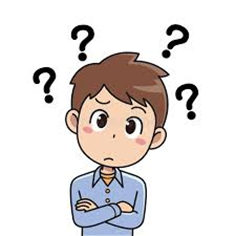 Nacrtaj pokus i opiši ga.Dodatni zadatak koje plinove ne bi mogao tako sakupiti (ispod vode).